Please fill out electronically and contact the ENM Coordinator of your home institution APPLICATION FORM 2021/22For attending the exchange programme in the European Nursing Module (ENM)(After allocation of exchange placement by the ENM International Coordinator, this form will be forwarded to the receiving institution by the home institution) 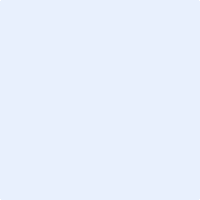 insert photograph with the application     Name of home institution: 			     Student first name: Family name: Home address: City: 			Country: Telephone: Email: Date and place (town and country) of birth: Gender: Start of nursing education, month/year: Please, mark your level of communication in each language, the Common European Framework of Reference for Languages (CEFR) was published in 2003. Recommended Level B2 in English, use this overview to check levels. If necessary, it is possible to us this test for free. I agree that my personal information can be collected and transferred only within the ENM Network for the duration of my student exchangePossible home contact name if needed during exchange period:Name and relationship: 
Address: Home phone number with country code: Work phone number with country code: Email address: In order of priority, identify 4 different Network institutions for exchange in at least two different countries: check list of available places No preference: Any of the available destinations is suitable for me.1:  2:  3:  4:  
The module consists of 1 week of preparation, 2 weeks of exchange and 1 week of reflection.I wish to apply for the following 2-week period of exchange:From:                         To:                       Year: I would like to go on the exchange with (max 1 student): I have already participated in an ENM exchange   Yes 	No Year: Host Institution: Personal aims for the exchange:List your clinical experience to date:I agree to comply with the regulations as stated in “How to plan my ENM project” for preparation, exchange and reflection.By signing this application form, I commit to participate in the entire ENM programme, and I am aware, that only fully completed application forms will be processed.Date: Student signature:  To be completed by the home institution: Date: Application supported/signature:   Agreed: AGM April 1999, Trondheim, Norway. Revised April, 2003, Silkeborg, Denmark . Revised April 2007 Póvoa de Lanhosa, Portugal. Revised April 2009, Biel, Switzerland. Revised April 2006 Stockholm, Sweden. Revised April 2014, Leiden, The Netherlands. Amended April 2015, Pitesti, Romania. Revised April 2019, Rostov, Russia. Revised October 2021, Bitola, Noth Macedonia.Level Level nameEnglishSpanishFrenchItalianGermanOther language – name the language(s):A1Breakthrough or beginnerA2Waystage or elementaryB1Threshold or intermediateB2Vantage or upper intermediateC1Effective operational proficiency or advancedC2Mastery or proficiency